Final Accounts 1: The Income Statement 1All businesses, whether for profit or not for profit need to keep accounts in their business. At the end of each year, a business will show how they are performing using what is known as an Income Statement and a Statement of Financial Position. These accounts show whether the business is making a profit or a loss. The Income Statement 1All businesses are involved in some type of trade, i.e. they buy and sell goods or services. The trading account records all the details relating to these goods or services during the previous trading period.  The purpose of the first part of the Income Statement is to find out whether a business has made a Gross Profit or a Gross Loss, before any expenses have been paid.
Key Terms: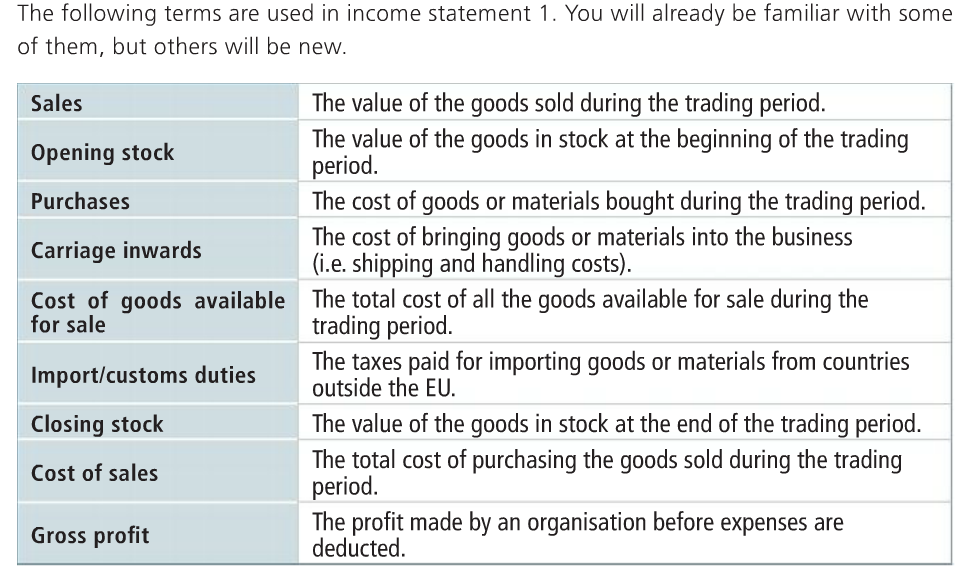 The layout for these accounts must be learned off by heartCompany Heading along the top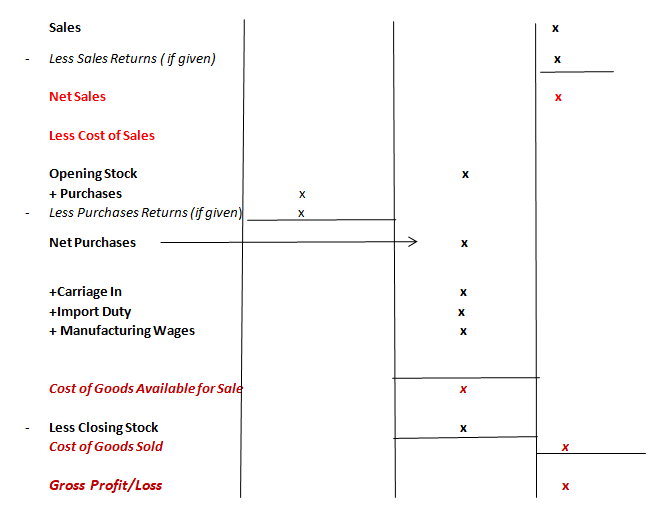 *Please note, generally only one or two of Carriage Inwards, Import Duties, or Manufacturing Wages will be given in a question. Sample Trading Account/Income Statement 1Trading Account for XYZ Ltd for Year Ended 31/12/2019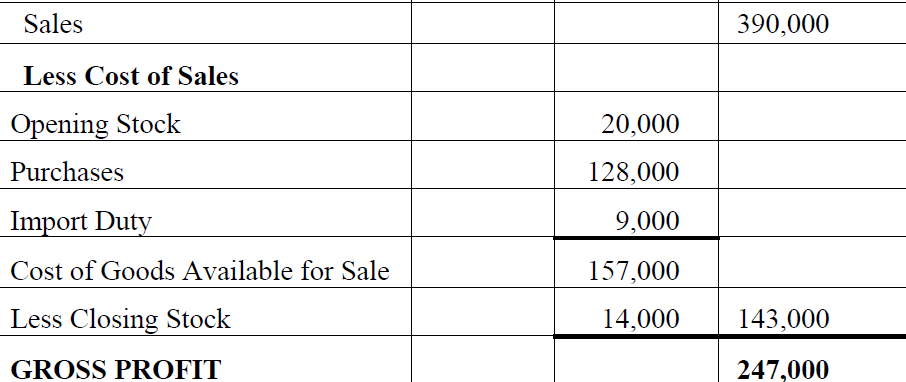 Practice QuestionsSales										       290,000Sales Returns									         16,000									Net Sales									       274,000Less Cost of SalesOpening Stock                                                                                             50,000+Purchases				`			   80,000+Carriage In				  		                    2,800+Import Duty                                                       			         200Cost of Goods Available for Sale					   133,000Closing Stock							      18,600Cost of Goods 									       114,400Gross Profit									       159600Sales										       600,000Sales Returns									       500,000									Net Sales									       100,000Less Cost of SalesOpening Stock                                                                                             70,000+Purchases							   85,000+Carriage In				      			        100+Customs Duty                                                   			        350Cost of Goods Available for Sale					   155,450Closing Stock							      72,000Cost of Goods 									         83,450Gross Profit									         16,550Sales										       204,000Sales Returns									            2,000									Net Sales									       202,000Less Cost of SalesOpening Stock                                                                                             13,000+Purchases				    96,000Purchases Returns			    84,000	Net Purchases				    			  12,000					+Carriage In				        			      800+ Manufacturing Wages                                 			  14,000Cost of Goods Available for Sale					    39,800Closing Stock							    11,100Cost of Goods 									         28,700Gross Profit									       173,300Sales										       170,000Sales Returns									       150,000									Net Sales									         20,000Less Cost of SalesOpening Stock                                                                                             111,000+Purchases				    90,000Purchases Returns			    86,000Net Purchases					      		       4,000					+Carriage In				    			      12,800+ Manufacturing Wages                                  			      18,450Cost of Goods Available for Sale					    146,250Closing Stock							    111,100Cost of Goods 									         35,150Gross Loss									       (15,150)Sales290,000Sales Returns16,000Opening Stock50,000Purchases80,000Carriage Inwards2,800Import Duty – A duty or tax on goods200Closing Stock18,600Sales	600,000Sales Returns500,000Opening Stock70,000Purchases85,000Carriage Inwards100Customs Duty350Closing Stock72,000Sales204,000Sales Returns2,000Opening Stock13,000Purchases96,000Purchases Returns 84,000Carriage Inwards800Manufacturing Wages- Wages for workers on purchased goods14,000Closing Stock11,100Sales170,000Sales Returns150,000Opening Stock111,000Purchases90,000Purchases Returns 86,000Carriage Inwards12,800Manufacturing Wages18,450Closing Stock111,100